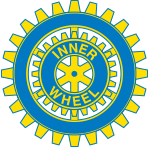 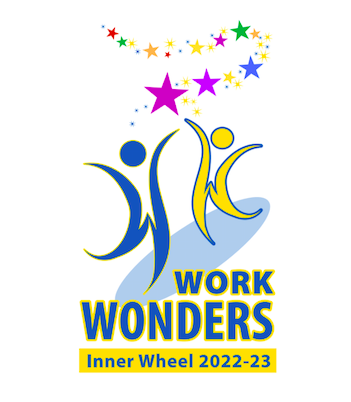 Lidköping Inner Wheel KlubbDistrikt 238 SverigeProtokoll från årsmöte i Lidköping Inner Wheel Club Distrikt 238 Onsdagen den 7 september 2022 på Restaurang Feeling, Skaragatan 7, Lidköping. Årsmötets öppnande.§ 1 President Kristina Andersson förklarade årsmötet öppnat.Fråga om årsmötets stadgeenliga utlysning§ 2 Årsmötet godkänner kallelsen som är utsänd i tid enligt stadgarna. Godkännande av föredragningslista.§ 3 Föredragningslistan godkänns.Val av mötesordförande och mötessekreterare§ 4 Marianne Bäck utses till mötets ordförande och Elisabeth Palmén till mötets sekreterareVal av justerare att jämte mötesordförande justera protokollet§ 5 Ulla Frisén valdes att jämte årsmötesordföranden justera protokolletVerksamhetsberättelse för 2021–2022§ 6   Årsmötet godkänner verksamhetsberättelsen. Ekonomisk rapport§ 7 Skattmästare Marie-Louise Hermansson lämnar ekonomisk redovisning, resultaträkning och balansräkning för räkenskapsåret 2021–2022. Revisionsberättelse§ 8 Revisor Carina Andersson tillsammans med revisorssuppleant Lena Broberg har lämnat revisionsberättelse som föredras av ombud Kristina Johansson. Ansvarsfrihet för styrelsen§ 9 Årsmötet beviljar ansvarsfrihet för styrelsen avseende verksamhetsåret                                      2021-07-01 – 2022-06-30.Fastställande av årsavgift § 10 Årsmötet beslutar om oförändrad årsavgift på 500 kronor för verksamhetsåret 2022–2023.Beslut om lokalt hjälpprojekt§ 11 Styrelsens förslag om lokalt hjälpprojekt för verksamhetsåret 2022–2023 är Kvinnojouren Linnéan. Diskussioner fördes om andra förslag. Årsmötet beslutar godkänna styrelsens förslag.Fyllnadsval av inkommande vice president.§ 12 Styrelsens förslag är Birgitta Muregård och årsmötet beslutar godkänna förslaget.13. Val av ledamot i valberedning§ 13 Birgitta Larsson avgår. Lena Petruson föreslås av styrelsen som ersättare. Omval på Eva Kihlman. Årsmötet beslutar att godkänna förslaget för verksamhetsåret 2022–2023. 14. Årsmötet avslutas§ 14 Marianne Bäck tackar för förtroendet och avslutar årsmötetMarianne Bäck                                                          Elisabeth Palmén                                                     Mötets ordförande                                                  Klubbsekreterare  __________________		             ____________________	Ulla Frisén Justerare__________________!